05.03.2022Безопасное обращение с электричеством в доме⚡🏠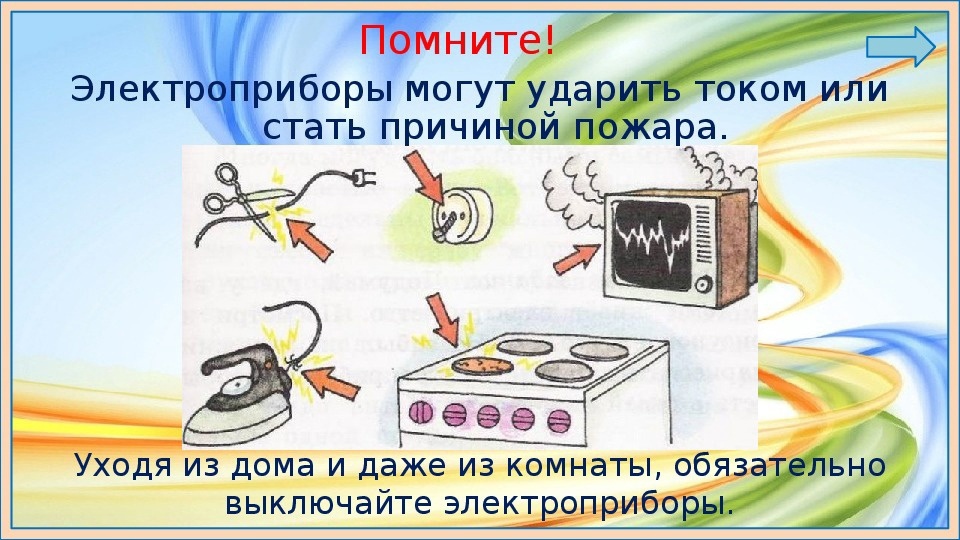 Сегодня почти в каждом доме имеется не один десяток различных электрических устройств. Это осветительные приборы, телевизоры, холодильники, стиральные машины, утюги, электрочайники, обогреватели и тому подобное.Коварная особенность электроэнергии заключается в том, что она невидима, не имеет запаха, цвета, и обнаружить ее человек не может.При этом не многие задумываются о правилах электротехнической безопасности. А ведь нередко выдернутая вилка из розетки за шнур питания, может стать причинами пожара и получения серьёзных травм.☝🏻☝🏻Поэтому повседневное соблюдение правил эксплуатации электроприборов поможет не только предотвратить несчастный случай, но и явится хорошей профилактикой пожара🔥 в вашем доме.❗Неукоснительно соблюдайте порядок включения электроприбора в сеть: шнур сначала подключайте к прибору, а затем к сети. Отключение прибора производится в обратном порядке.❗Не вставляйте штепсельную вилку в розетку мокрыми руками.❗Когда моете холодильник, другие электробытовые приборы, меняете лампочку или предохранитель убедитесь в том, что они отключены от электропитания.❗Не пользуйтесь электроутюгом, плиткой, чайником, паяльником без специальных негорючих подставок.❗Не включайте в розетку более трех электроприборов. В случае подключения мощных энергопотребителей (электрический чайник, тостер, утюг) старайтесь не использовать их одновременно.Электроэнергия может стать причиной пожара☝🏻☝🏻👇🏻👇🏻:✅короткое замыкание, которое случается, когда нарушается целостность изоляции и происходит соединение двух оголенных проводков одного электрического провода. При этом наблюдается мощное искрение;✅самовозгорание включенной в сеть бытовой видео-аудио-радиоэлектронной аппаратуры (телевизоров, компьютеров);✅плохой контакт в вилках и электрических розетках – в этом случае происходит их нагрев с последующим возгоранием электропроводки;✅неосторожное обращение с утюгом, электрической плитой, электронагревательными приборами, особенно самодельными;✅ремонт электроприбора, не отключенного от сети;✅сушка белья над электронагревательным прибором или при бесконтрольном приготовлении пищи;Признаки возможного загорания 🔥⚡🔥электроприборов.✅ Дым или запах горелой резины (пластика, дерева).✅Сильный нагрев отдельных частей или прибора в целом.✅Искрение, вспышки света, треск, гудение в приборе.‼При появлении любого из этих признаков необходимо немедленно отключить прибор от электрической сети.Выполнение этих простых правил послужит гарантом безопасности для вас и ваших близких.Старший инспектор отделения НДиПРОНДиПР Тосненского района Абдухакова О. А.